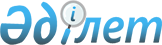 О бюджете сельского округа Екпинди на 2023-2025 годыРешение Жанакорганского районного маслихата Кызылординской области от 29 декабря 2022 года № 336
      В соответствии с пунктом 2 статьи 9-1 кодекса Республики Казахстан "Бюджетный кодекса Республики Казахстан" и статьи 6 Закона Республики Казахстан "О местном государственном управлении и самоуправлении в Республике Казахстан" Жанакорганский районный маслихат РЕШИЛ:
      1. Утвердить бюджет сельского округа Екпинди на 2023-2025 годы согласно приложениям 1, 2 и 3 настоящему решению соответственно, в том числе на 2023 год в следующем объеме:
      1) доходы – 53 903,0 тысяч тенге, в том числе:
      налоговым поступлениям –1591,0 тысяч тенге;
      неналоговым поступлениям – 0;
      поступлениям трансфертов – 52 312,0 тысяч тенге;
      2) затраты – 53 903,0 тенге;
      3) чистое бюджетное кредитование – 0;
      бюджетные кредиты – 0;
      погашение бюджетных кредитов – 0;
      4) сальдо по операциям с финансовыми активами – 0;
      приобретение финансовых активов – 0;
      поступления от продажи финансовых активов государства – 0;
      5) дефицит (профицит) бюджета – 0;
      6) финансирование дефицита (использование профицита) бюджета– 0;
      2. Объем субвенций за 2023 год передаваемый из районного бюджета в бюджет сельского округа 52 312,0 тысяч тенге.
      3. Настоящее решение вводится в действие с 1 января 2023 года и подлежить официальному опубликованию. Бюджет сельского округа Екпинди на 2023 год Бюджет сельского округа Екпинди на 2024 год Бюджет сельского округа Екпинди на 2025 год
					© 2012. РГП на ПХВ «Институт законодательства и правовой информации Республики Казахстан» Министерства юстиции Республики Казахстан
				
      Секретарь Жанакорганского районного маслихата 

Г.Сопбеков
Приложение 1 к решению
Жанакорганского районного маслихата
от 29 декабря 2022 года № 336
Категория
Категория
Категория
Категория
Сумма, тысяч тенге
Класс
Класс
Класс
Сумма, тысяч тенге
Подкласс
Подкласс
Сумма, тысяч тенге
I. ДОХОДЫ
53 903
1
Налоговые поступления
1591
01
Подоходный налог
44
2
Индивидуальный подоходный налог с доходов, не облагаемых у источника выплаты
44
04
Налоги на собственность
1547
1
Hалоги на имущество
24
3
Земельный налог
110
4
Налог на транспортные средства
1373
5
Единый земельный налог
40
4
Поступление трансфертов
52 312
02
Трансферты из вышестоящих органов государственного управления
52 312
3
Трансферты из бюджетов городов районного значения, сел, поселков, сельских округов
52 312
Функциональная группа
Функциональная группа
Функциональная группа
Функциональная группа
Сумма, тысяч тенге
Администратор бюджетных программ
Администратор бюджетных программ
Администратор бюджетных программ
Сумма, тысяч тенге
Программа
Программа
Сумма, тысяч тенге
Наименование
Сумма, тысяч тенге
II. ЗАТРАТЫ
53 903
01
Государственные услуги общего характера
34 115
Представительные, исполнительные и другие органы, выполняющие общие функции государственного управления
34 115
124
Аппарат акима города районного значения, села, поселка, сельского округа
34 115
001
Услуги по обеспечению деятельности акима города районного значения, села, поселка, сельского округа
34 115
06
Социальная помощь и социальное обеспечение
4050
Социальная помощь
4050
124
Аппарат акима города районного значения, села, поселка, сельского округа
4050
003
Оказание социальной помощи нуждающимся гражданам на дому
4050
07
Жилищно-коммунальное хозяйство
4937
Благоустройство населенных пунктов
4937
124
Аппарат акима города районного значения, села, поселка, сельского округа
4937
008
Освещение улиц в населенных пунктах
1000
009
Обеспечение санитарии населенных пунктов
471
011
Благоустройство и озеленение населенных пунктов
3466
08
Культура, спорт, туризм и информационное пространство
10 801
Деятельность в области культуры
10530
124
Аппарат акима города районного значения, села, поселка, сельского округа
10530
006
Поддержка культурно-досуговой работы на местном уровне
10530
Спорт
271
124
Аппарат акима города районного значения, села, поселка, сельского округа
271
028
Проведение физкультурно-оздравительных и спортивных мероприятии на местном уровне
271
3.Чистое бюджетное кредитование
0
4. Сальдо по операциям с финансовыми активами
0
5. Дефицит (профицит) бюджета
0
6. Финансирование дефицита (использование профицита) бюджета
 0Приложение 2 к решению
Жанакорганского районного маслихата
от 29 декабря 2022 года № 336
Категория
Категория
Категория
Категория
Сумма, тысяч тенге
Класс
Класс
Класс
Сумма, тысяч тенге
Подкласс
Подкласс
Сумма, тысяч тенге
I. ДОХОДЫ
56 600
1
Налоговые поступления
1671
01
Подоходный налог
48
2
Индивидуальный подоходный налог с доходов, не облагаемых у источника выплаты
48
04
Налоги на собственность
1623
1
Hалоги на имущество
26
3
Земельный налог
110
4
Налог на транспортные средства
1432
5
Единный земельный налог
55
4
Поступление трансфертов
54 929
02
Трансферты из вышестоящих органов государственного управления
54 929
3
Трансферты из бюджетов городов районного значения, сел, поселков, сельских округов
54 929
Функциональная группа
Функциональная группа
Функциональная группа
Функциональная группа
Сумма, тысяч тенге
Администратор бюджетных программ
Администратор бюджетных программ
Администратор бюджетных программ
Сумма, тысяч тенге
Программа
Программа
Сумма, тысяч тенге
Наименование
Сумма, тысяч тенге
II. ЗАТРАТЫ
56 600
01
Государственные услуги общего характера
35 821
Представительные, исполнительные и другие органы, выполняющие общие функции государственного управления
35 821
124
Аппарат акима города районного значения, села, поселка, сельского округа
35 821
001
Услуги по обеспечению деятельности акима города районного значения, села, поселка, сельского округа
35 821
06
Социальная помощь и социальное обеспечение
 4253
Социальная помощь
4253
124
Аппарат акима города районного значения, села, поселка, сельского округа
4253
003
Оказание социальной помощи нуждающимся гражданам на дому
4253
07
Жилищно-коммунальное хозяйство
5184
Благоустройство населенных пунктов
5184
124
Аппарат акима города районного значения, села, поселка, сельского округа
5184
008
Освещение улиц в населенных пунктах
1050
009
Обеспечение санитарии населенных пунктов
495
011
Благоустройство и озеленение населенных пунктов
3639
08
Культура, спорт, туризм и информационное пространство
11 342
Деятельность в области культуры
11057
124
Аппарат акима города районного значения, села, поселка, сельского округа
11057
006
Поддержка культурно-досуговой работы на местном уровне
11057
Спорт
285
124
Аппарат акима города районного значения, села, поселка, сельского округа
285
028
Проведение физкультурно-оздравительных и спортивных мероприятии на местном уровне
285
3.Чистое бюджетное кредитование
0
4. Сальдо по операциям с финансовыми активами
0
5. Дефицит (профицит) бюджета
0
6. Финансирование дефицита (использование профицита) бюджета
 0Приложение 3 к решению
Жанакорганского районного маслихата
от 29 декабря 2022 года № 336
Категория
Категория
Категория
Категория
Сумма, тысяч тенге
Класс
Класс
Класс
Сумма, тысяч тенге
Подкласс
Подкласс
Сумма, тысяч тенге
I. ДОХОДЫ
58 863
1
Налоговые поступления
1737
01
Подоходный налог
52
2
Индивидуальный подоходный налог с доходов, не облагаемых у источника выплаты
52
04
Налоги на собственность
1685
1
Hалоги на имущество
28
3
Земельный налог
112
4
Налог на транспортные средства
1487
5
Единный земельный налог
58
4
Поступление трансфертов
57 126
02
Трансферты из вышестоящих органов государственного управления
57 126
3
Трансферты из бюджетов городов районного значения, сел, поселков, сельских округов
57 126
Функциональная группа
Функциональная группа
Функциональная группа
Функциональная группа
Сумма, тысяч тенге
Администратор бюджетных программ
Администратор бюджетных программ
Администратор бюджетных программ
Сумма, тысяч тенге
Программа
Программа
Сумма, тысяч тенге
Наименование
Сумма, тысяч тенге
II. ЗАТРАТЫ
58 863
01
Государственные услуги общего характера
37 254
Представительные, исполнительные и другие органы, выполняющие общие функции государственного управления
37 254
124
Аппарат акима города районного значения, села, поселка, сельского округа
37 254
001
Услуги по обеспечению деятельности акима города районного значения, села, поселка, сельского округа
37 254
06
Социальная помощь и социальное обеспечение
4423
Социальная помощь
4423
124
Аппарат акима города районного значения, села, поселка, сельского округа
4423
003
Оказание социальной помощи нуждающимся гражданам на дому
4423
07
Жилищно-коммунальное хозяйство
5391
Благоустройство населенных пунктов
5391
124
Аппарат акима города районного значения, села, поселка, сельского округа
5391
008
Освещение улиц в населенных пунктах
1092
009
Обеспечение санитарии населенных пунктов
514
011
Благоустройство и озеленение населенных пунктов
3 785
08
Культура, спорт, туризм и информационное пространство
11 795
Деятельность в области культуры
11 499
124
Аппарат акима города районного значения, села, поселка, сельского округа
11 499
006
Поддержка культурно-досуговой работы на местном уровне
11 499
Спорт
296
124
Аппарат акима города районного значения, села, поселка, сельского округа
296
028
Проведение физкультурно-оздравительных и спортивных мероприятии на местном уровне
296
3.Чистое бюджетное кредитование
0
4. Сальдо по операциям с финансовыми активами
0
5. Дефицит (профицит) бюджета
0
6. Финансирование дефицита (использование профицита) бюджета
 0